HAVENSTREET AND ASHEY PARISH COUNCILClerk: Richard Priest, 2 Maida Vale Road, Shanklin, Isle of Wight. PO37 7DB                 Tel: 01983 867450                                        clerk@havenstreetandasheypc.co.uk TO: All Members of Havenstreet and Ashey Parish CouncilDear Councillor,						                       5 March 2021You are hereby summoned to attend a virtual meeting of Havenstreet and Ashey Parish Council, to be held on Thursday, 11 March 2021 at 10am, for the purpose of transacting the following business: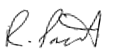 Clerk Please note that due to the current corona virus restrictions regarding public gatherings all Council meetings will be held via the Zoom online platform. The link for the meeting is https://zoom.us/j/95991912629AGENDAApologiesTo receive apologies for absence.Declarations of InterestTo receive any declarations of Interest.Minutes of the Previous MeetingTo take as read, and confirm as accurate, the minutes of the meeting held on Thursday, 11 February 2021.Parishioners CorrespondenceTo consider any correspondence received from parishioners. Chairman’s ReportTo receive the Chairman’s report, including update on:Correspondence on Broadband connectivity in Church Road (update)Correspondence on Rural Post Offices (letter circulated) Bench for Recreational Ground (update)Resilience Plan (Draft circulated)NALC Consultation (link circulated)Members QuestionsCouncillors to raise any questions. No substantive decisions can be taken under this item.Policing ItemsTo receive items raised or reported by the police.Isle of Wight Councillor’s ReportsTo receive the Isle of Wight Councillor’s reports on:IOW Council mattersCovid 19 related Island mattersOther ReportsTo receive the reports from H&APC Representatives on outside bodies:Havenstreet Community AssociationIOW Association of Local CouncilsLocal Access ForumAshey       		To consider any matters relevant to AsheyNo substantive decisions can be taken under this item.PlanningTo consider local planning applicationsTo note planning decisions taken since last meeting CorrespondenceTo consider any correspondence received, inc. recent correspondence. Clerk’s ReportTo receive any reports submitted by the Clerk.Finance etc.To approve/authorise payment of accounts;To note quarterly report;Date of next meetingTo discuss the date of the next scheduled meeting, subject to Covid 19 guidance, and note any update on forthcoming election.